МУНИЦИПАЛЬНОЕ КАЗЁННОЕ ОБРАЗОВАТЕЛЬНОЕ УЧРЕЖДЕНИЕМАРКОВСКАЯ ОСНОВНАЯ ОБЩЕОБРАЗОВАТЕЛЬНАЯ ШКОЛА_____________________________________________________________________________________155140, Ивановская область, Комсомольский район, с. Марково, Линейный переулок, д.1тел. 8(493 52) 2-71-50                                                                 Е-mail markovskaya_osh@ivreg.ruОкружающий мир   1- 4 классы(название рабочей программы по предмету, курсу, дисциплине (модулю)Уровень обучения  начальныйСрок реализации  4 годаСрок действия программы  2022-2027гг.               Составила:  Антонова С.Л.Марково, 2022 гСОДЕРЖАНИЕПрограмма по учебному предмету «Окружающий мир» (пред- метная область «Обществознание и естествознание» («Окружа- ющий мир») включает: пояснительную записку, содержание обучения, планируемые результаты освоения программы учеб- ного предмета, тематическое планирование.Пояснительная записка отражает общие цели и задачи изу- чения предмета, характеристику психологических предпосы- лок к его изучению младшими школьниками; место в структу- ре учебного плана, а также подходы к отбору содержания, планируемым результатам и тематическому планированию.Содержание обучения раскрывает  содержательные  линии для обязательного изучения в каждом классе начальной шко- лы. Содержание обучения в каждом классе завершатся переч- нем универсальных учебных действий — познавательных, коммуникативных и регулятивных, которые возможно форми- ровать средствами  учебного  предмета  «Окружающий  мир» с  учётом   возрастных   особенностей   младших   школьников. В первом и втором классах предлагается пропедевтический уровень формирования УУД, поскольку становление универ- сальности действий на этом этапе обучения только начинается. С учётом того, что выполнение правил совместной деятельно- сти строится на интеграции регулятивных (определенные воле- вые усилия, саморегуляция, самоконтроль, проявление терпе- ния и доброжелательности при налаживании отношений) и коммуникативных (способность вербальными средствами уста- навливать взаимоотношения) универсальных учебных дей- ствий, их перечень дан в специальном разделе — «Совместная деятельность».Планируемые результаты включают личностные, метапред- метные результаты за период обучения, а также предметные достижения младшего школьника за каждый год обучения в начальной школе.В Тематическом планировании описывается программное со- держание по всем разделам содержания обучения каждого класса, а также раскрываются методы и формы организации обучения и характеристика деятельностей, которые целесо- образно использовать при изучении той или иной программной темы.Представлены также способы организации дифференциро- ванного обучения.ПОЯСНИТЕЛЬНАЯ ЗАПИСКАПримерная рабочая программа по предмету «Окружающий мир» на уровне начального общего образования составлена на основе Требований к результатам освоения основной образо- вательной программы начального общего образования, пред- ставленных в Федеральном государственном образовательном стандарте начального общего образования, Примерной про- граммы воспитания, а также с учётом историко-культурного стандарта.Изучение предмета «Окружающий мир», интегрирующего знания о природе, предметном мире, обществе и взаимодей- ствии людей в нём, соответствует потребностям и интересам детей младшего школьного возраста и направлено на достиже- ние следующих целей:6 формирование целостного взгляда на мир, осознание места в нём человека на основе целостного взгляда на окружающий мир (природную и социальную среду обитания); освоение естественно-научных, обществоведческих, нравственно-эти- ческих понятий, представленных в содержании данного учебного предмета;6 развитие умений  и  навыков  применять  полученные  знания в реальной  учебной  и  жизненной  практике,  связанной  как с поисково-исследовательской деятельностью (наблюдения, опыты, трудовая деятельность), так и с творческим исполь- зованием приобретённых знаний в речевой, изобразитель- ной, художественной деятельности;6 духовно-нравственное развитие и воспитание личности граж- данина России, понимание своей принадлежности к Россий- скому государству, определённому этносу; проявление ува- жения к истории, культуре, традициям народов РФ; освоение младшими школьниками мирового культурного опыта по созданию общечеловеческих ценностей, законов и правил по- строения взаимоотношений в социуме; обогащение духовно- го богатства обучающихся.6 развитие способности ребёнка к социализации на основе при- нятия гуманистических норм жизни, приобретение опыта эмоционально-положительного отношения к природе в соот- ветствии с экологическими нормами поведения; становление навыков повседневного проявления культуры общения, гу- манного отношения к людям,  уважительного  отношения  к их взглядам, мнению и индивидуальности.Центральной идеей конструирования содержания и плани- руемых результатов обучения является раскрытие роли чело- века в природе и обществе, ознакомление с правилами поведе- ния в среде обитания и освоение общечеловеческих ценностей взаимодействия в системах «Человек и природа», «Человек и общество», «Человек и другие люди», «Человек и познание». Важнейшей составляющей всех указанных систем является со- держание, усвоение которого гарантирует формирование у об- учающихся навыков здорового и безопасного образа жизни на основе развивающейся способности предвидеть результаты сво- их поступков и оценки возникшей ситуации. Отбор содержа- ния курса «Окружающий мир» осуществлён на основе следую- щих ведущих идей:6 раскрытие роли человека в природе и обществе;6 освоение общечеловеческих ценностей взаимодействия в си- стемах «Человек и природа», «Человек и общество», «Чело- век и другие люди», «Человек и его самость», «Человек и познание».Общее число часов, отведённых на изучение курса «Окружа- ющий мир», — 270 ч (два часа в неделю в каждом классе): 1 класс — 66 ч, 2 класс — 68 ч, 3 класс — 68 ч, 4 класс — 68 ч.СОДЕРЖАНИЕ УЧЕБНОГО ПРЕДМЕТА«ОКРУЖАЮЩИЙ МИР»КЛАСС (66 ч)Человек и обществоШкола. Школьные традиции и праздники. Адрес школы. Классный, школьный коллектив. Друзья, взаимоотношения между ними; ценность дружбы, согласия, взаимной помощи. Совместная деятельность с одноклассниками — учёба, игры, отдых. Рабочее место школьника: удобное размещение учеб- ных материалов и учебного оборудования; поза; освещение ра- бочего места. Правила безопасной работы на учебном месте. Режим труда и отдыха.Семья. Моя семья в прошлом и настоящем. Имена и фами- лии членов семьи, их профессии. Взаимоотношения и взаи- мопомощь в семье. Совместный труд и  отдых.  Домашний адрес.Россия — наша Родина. Москва — столица России. Символы России (герб, флаг, гимн). Народы России. Первоначальные сведения о родном крае. Название своего населённого пункта (города, села), региона. Культурные объекты родного края. Ценность и  красота  рукотворного  мира.  Правила  поведения в социуме.Человек и природаПрирода — среда обитания человека. Природа и предметы, созданные человеком. Природные материалы. Бережное отно- шение к предметам, вещам, уход за ними. Неживая и живая природа. Наблюдение за погодой своего края. Погода и термо- метр. Определение температуры воздуха (воды) по термометру. Сезонные изменения в природе. Взаимосвязи между человеком и природой. Правила нравственного и безопасного поведения в природе.Растительный мир. Растения ближайшего окружения (узна- вание, называние, краткое описание). Лиственные и хвойные растения. Дикорастущие и культурные растения. Части расте- ния (называние, краткая характеристика значения для жизни растения): корень, стебель, лист, цветок, плод, семя. Комнат- ные растения, правила содержания и ухода.Мир животных. Разные группы животных (звери, насеко- мые, птицы, рыбы и др.). Домашние и дикие животные (раз- личия в условиях жизни). Забота о домашних питомцах.Правила безопасной жизниПонимание необходимости соблюдения режима дня, правил здорового питания и личной гигиены. Правила безопасности в быту: пользование бытовыми электроприборами, газовыми плитами.Дорога от дома до школы. Правила безопасного поведения пешехода (дорожные знаки, дорожная разметка, дорожные сигналы).Безопасность в сети Интернет (электронный дневник и элек- тронные ресурсы школы) в условиях контролируемого доступа в Интернет.Универсальные учебные действия (пропедевтический уровень)Познавательные универсальные учебные действия:6 сравнивать происходящие в природе изменения, наблюдать зависимость изменений в живой природе от состояния нежи- вой природы;6 приводить примеры представителей разных групп животных (звери, насекомые, рыбы, птицы), называть главную особен- ность представителей одной группы (в пределах изученного);6 приводить примеры лиственных и хвойных растений, срав- нивать их, устанавливать различия во внешнем виде.Работа с информацией:6 понимать, что информация может быть представлена в раз- ной форме — текста, иллюстраций, видео, таблицы;6 соотносить иллюстрацию явления (объекта, предмета) с его названием.Коммуникативные универсальные учебные действия:6 в процессе учебного диалога слушать говорящего; отвечать на вопросы, дополнять ответы участников; уважительно от- носиться к разным мнениям;6 воспроизводить названия своего населенного пункта, назва- ние страны, её столицы; воспроизводить наизусть слова гим- на России;6 соотносить  предметы   декоративно-прикладного   искусства с принадлежностью народу РФ, описывать предмет по пред- ложенному плану;6 описывать по предложенному плану время года, передавать в рассказе своё отношение к природным явлениям;6 сравнивать домашних и диких животных, объяснять, чем они различаются.Регулятивные универсальные учебные действия:6 сравнивать организацию своей жизни с установленными пра- вилами здорового образа жизни (выполнение режима, двига- тельная активность, закаливание, безопасность использова- ния бытовых электроприборов);6 оценивать выполнение правил безопасного поведения на до- рогах и улицах другими детьми, выполнять самооценку;6 анализировать предложенные ситуации: устанавливать на- рушения режима дня, организации учебной работы; наруше- ния правил дорожного движения, правил пользования элек- тро- и газовыми приборами.Совместная  деятельность:6 соблюдать правила общения в совместной деятельности: до- говариваться, справедливо распределять работу, определять нарушение правил взаимоотношений, при участии учителя устранять возникающие конфликты.КЛАСС (68 ч)Человек и обществоНаша Родина —  Россия,  Российская  Федерация.  Россия  и её столица на карте. Государственные символы России.  Мо- сква — столица России. Святыни Москвы — святыни России: Кремль, Красная площадь, Большой театр и др. Характери- стика отдельных исторических событий, связанных с Москвой (основание Москвы, строительство Кремля и др.). Герб Мо- сквы. Расположение Москвы на  карте.  Города  России.  Рос- сия — многонациональное государство. Народы России, их традиции, обычаи, праздники. Родной край, его природные и культурные достопримечательности. Значимые события исто- рии родного края. Свой регион и его главный город на карте; символика своего региона. Хозяйственные занятия, профессии жителей родного края. Значение труда в жизни человека и об- щества.Семья. Семейные ценности и традиции. Родословная. Состав- ление схемы родословного древа, истории семьи.Правила культурного поведения в общественных местах. До- брота, справедливость, честность, уважение к чужому мнению и особенностям других людей — главные правила взаимоотно- шений членов общества.Человек и природаМетоды познания природы: наблюдения, опыты, измерения. Звёзды и созвездия, наблюдения звёздного неба. Планеты. ЧемЗемля отличается от других планет; условия жизни на Земле. Изображения Земли: глобус, карта, план. Карта мира. Мате- рики, океаны. Определение сторон горизонта при помощи ком- паса. Ориентирование на местности по местным природным признакам, Солнцу. Компас, устройство; ориентирование с помощью компаса.Многообразие растений. Деревья, кустарники, травы. Дико- растущие и культурные растения. Связи в природе. Годовой ход изменений в жизни растений. Многообразие животных. Насекомые, рыбы, птицы, звери, земноводные, пресмыкающи- еся: общая характеристика внешних признаков. Связи в при- роде. Годовой ход изменений в жизни животных.Красная книга России, её значение, отдельные представите- ли растений и животных Красной книги. Заповедники, при- родные парки. Охрана природы. Правила нравственного пове- дения на природе.Правила безопасной жизниЗдоровый образ жизни: режим дня (чередование сна, учеб- ных занятий, двигательной активности) и рациональное пи- тание (количество приёмов пищи и рацион питания). Физиче- ская культура, закаливание, игры на воздухе как условие сохранения и укрепления здоровья. Правила безопасности в школе (маршрут до школы, правила поведения на занятиях, переменах, при приёмах пищи и на  пришкольной  террито- рии), в быту, на прогулках. Правила безопасного поведения пассажира наземного транспорта и метро (ожидание на оста- новке, посадка, размещение в салоне или  вагоне,  высадка, знаки безопасности на общественном транспорте). Номера те- лефонов экстренной помощи. Правила поведения при пользо- вании компьютером. Безопасность в Интернете  (коммуника- ция в мессенджерах и социальных группах) в условиях контролируемого доступа в Интернет.Универсальные учебные действия (пропедевтический уровень)Познавательные универсальные учебные действия:6 ориентироваться в методах познания природы (наблюдение, опыт, сравнение, измерение);6 на основе наблюдения определять состояние вещества (жид- кое, твёрдое, газообразное);6 различать символы РФ;6 различать деревья, кустарники, травы; приводить примеры (в пределах изученного);6 группировать растения: дикорастущие и культурные; лекар- ственные и ядовитые (в пределах изученного);6 различать прошлое, настоящее, будущее.Работа с информацией:6 различать информацию, представленную в тексте, графиче- ски, аудиовизуально;6 читать информацию, представленную в схеме, таблице;6 используя текстовую информацию, заполнять таблицы; до- полнять схемы;6 соотносить пример (рисунок, предложенную ситуацию) со временем протекания.Коммуникативные универсальные учебные действия:6 ориентироваться в терминах (понятиях), соотносить их с краткой характеристикой:—понятия и термины, связанные с социальным миром (инди- видуальность человека, органы чувств, жизнедеятельность; поколение, старшее поколение, культура поведения; Родина, столица, родной край, регион);—понятия и термины, связанные с миром природы (среда оби- тания, тело, явление, вещество; заповедник);—понятия и термины, связанные с организацией своей жизни и охраны здоровья (режим, правильное питание, закалива- ние, безопасность, опасная ситуация);6 описывать условия жизни на Земле, отличие нашей планеты от других планет Солнечной системы;6 создавать небольшие описания на предложенную тему (на- пример, «Моя семья», «Какие бывают профессии?», «Что«умеют» органы чувств?», «Лес — природное сообщество» и др.);6 создавать высказывания-рассуждения (например, признаки животного и растения как живого существа; связь измене- ний в живой природе с явлениями неживой природы);6 приводить примеры растений и животных, занесённых в Красную книгу России (на примере своей местности);6 описывать современные события от имени их участника.Регулятивные универсальные учебные действия:6 следовать образцу, предложенному плану и инструкции при решении учебной задачи;6 контролировать с небольшой помощью учителя последова- тельность действий по решению учебной задачи;6 оценивать результаты своей работы, анализировать оценку учителя и одноклассников, спокойно, без обид принимать советы и замечания.Совместная деятельность:6 строить свою учебную и игровую деятельность, житейские ситуации в соответствии с правилами поведения, принятыми в обществе;6 оценивать жизненные ситуации с точки зрения правил пове- дения, культуры общения, проявления терпения и уважения к собеседнику;6 проводить в парах (группах) простые опыты по определению свойств разных веществ (вода, молоко, сахар, соль, железо), совместно намечать план работы, оценивать свой вклад в об- щее дело;6 определять причины возможных конфликтов, выбирать (из предложенных) способы их разрешения.КЛАСС (68 ч)Человек и обществоОбщество как совокупность людей, которые объединены об- щей культурой и связаны друг с другом совместной деятельно- стью во имя общей цели. Наша Родина — Российская Федера- ция. Уникальные памятники культуры России, родного края. Государственная символика Российской Федерации и своего региона. Города Золотого кольца России. Народы России. Ува- жение к культуре, традициям своего народа и других народов, государственным символам России.Семья — коллектив близких, родных людей. Семейный бюд- жет, доходы и расходы семьи. Уважение к семейным ценно- стям.Правила нравственного поведения в социуме. Внимание, уважительное отношение к людям с ограниченными возмож- ностями здоровья, забота о них.Значение труда в жизни человека и общества. Трудолюбие как общественно значимая ценность в культуре народов Рос- сии. Особенности труда людей родного края, их профессии.Страны и народы мира. Памятники природы и культуры — символы стран, в которых они находятся.Человек и природаМетоды изучения природы. Карта мира. Материки и части света. Вещество. Разнообразие веществ в окружающем мире.Примеры веществ: соль, сахар, вода, природный газ. Твёрдые тела, жидкости, газы. Простейшие практические работы с ве- ществами, жидкостями, газами. Воздух — смесь газов. Свой- ства воздуха. Значение воздуха для растений, животных, чело- века. Вода. Свойства воды. Состояния воды, её распространение в природе, значение для живых организмов и хозяйственной жизни человека. Круговорот воды в природе. Охрана воздуха, воды. Горные породы и минералы. Полезные ископаемые, их значение в хозяйстве человека, бережное отношение людей к полезным ископаемым. Полезные ископаемые родного края (2—3 примера). Почва, её состав, значение для живой природы и хозяйственной жизни человека.Первоначальные представления о бактериях. Грибы: строе- ние шляпочных грибов. Грибы съедобные и несъедобные. Раз- нообразие растений. Зависимость жизненного цикла организ- мов от условий окружающей среды. Размножение и развитие растений. Особенности питания и дыхания растений. Роль растений в природе и жизни людей, бережное отношение че- ловека к растениям. Условия, необходимые для жизни расте- ния (свет, тепло, воздух, вода). Наблюдение роста растений, фиксация изменений. Растения родного края, названия  и краткая характеристика на основе наблюдений. Охрана рас- тений.Разнообразие животных. Зависимость жизненного цикла ор- ганизмов от условий окружающей среды. Размножение и раз- витие животных (рыбы, птицы, звери). Особенности питания животных. Цепи питания. Условия, необходимые для жизни животных (воздух, вода, тепло, пища). Роль животных в при- роде и жизни людей, бережное отношение человека к живот- ным. Охрана животных. Животные родного края, их названия, краткая характеристика на основе наблюдений.Природные сообщества: лес, луг, пруд. Взаимосвязи в при- родном сообществе: растения — пища и укрытие для живот- ных; животные — распространители плодов и  семян  расте- ний. Влияние человека на природные сообщества. Природные сообщества родного края (2—3 примера на основе наблюде- ний). Правила нравственного поведения в природных сообще- ствах.Человек — часть природы. Общее представление о строении тела человека. Системы органов (опорно-двигательная, пище- варительная, дыхательная, кровеносная, нервная, органычувств), их роль в жизнедеятельности организма. Гигиена от- дельных органов и систем органов человека. Измерение темпе- ратуры тела человека, частоты пульса.Правила безопасной жизниЗдоровый образ жизни: двигательная активность (утренняя зарядка, динамические паузы), закаливание и профилактика заболеваний. Забота о здоровье и безопасности окружающих людей. Безопасность во дворе жилого дома (правила перемеще- ния внутри двора и пересечения дворовой проезжей части, без- опасные зоны  электрических,  газовых,  тепловых  подстанций и других опасных объектов инженерной инфраструктуры жи- лого дома, предупреждающие знаки безопасности). Правила безопасного поведения пассажира железнодорожного, водного и авиатранспорта (правила безопасного поведения на вокзалах и в аэропортах, безопасное поведение в вагоне, на борту само- лёта, судна; знаки безопасности). Безопасность в Интернете (ориентирование в признаках мошеннических действий, защи- та персональной информации, правила коммуникации в мес- сенджерах и социальных группах) в условиях контролируемо- го доступа в Интернет.Универсальные учебные действияПознавательные универсальные учебные действия:6 проводить несложные наблюдения в природе (сезонные изме- нения, поведение животных) по предложенному и самостоя- тельно составленному плану; на основе результатов совмест- ных с одноклассниками наблюдений (в парах, группах) делать выводы;6 устанавливать зависимость между внешним видом, особен- ностями поведения и условиями жизни животного;6 определять (в процессе рассматривания объектов и явлений) существенные признаки и отношения между объектами и явлениями;6 моделировать цепи питания в природном сообществе;6 различать понятия «век», «столетие», «историческое время»; соотносить историческое событие с датой (историческим пе- риодом).Работа с информацией:6 понимать, что работа с моделями Земли (глобус, карта) мо- жет дать полезную и интересную информацию о природе на- шей планеты; находить на глобусе материки и океаны, вос-производить их названия; находить на карте нашу страну, столицу, свой регион;6 читать несложные планы, соотносить условные обозначения с изображёнными объектами;6 находить по предложению учителя информацию в разных источниках — текстах, таблицах, схемах, в том числе в Ин- тернете (в условиях контролируемого входа); соблюдать пра- вила безопасности при работе в информационной среде.Коммуникативные универсальные учебные действия:6 ориентироваться в понятиях, соотносить понятия и термины с их краткой характеристикой:—понятия и термины, связанные с социальным миром (безо- пасность, семейный бюджет, памятник культуры);—понятия и термины, связанные с миром природы (планета, материк, океан, модель Земли, царство природы, природное сообщество, цепь питания, Красная книга);—понятия и термины, связанные с безопасной жизнедеятель- ностью (знаки дорожного движения, дорожные ловушки, опасные ситуации, предвидение);6 описывать (характеризовать) условия жизни на Земле;6 на основе сравнения объектов природы описывать схожие, различные, индивидуальные признаки;6 приводить примеры, кратко характеризовать представите- лей разных царств природы;6 называть признаки (характеризовать) животного (растения) как живого организма;6 описывать (характеризовать) отдельные страницы истории нашей страны (в пределах изученного).Регулятивные универсальные учебные действия:6 планировать шаги по решению учебной задачи, контролиро- вать свои действия (при небольшой помощи учителя);6 устанавливать причину возникающей трудности или ошиб- ки, корректировать свои действия.Совместная деятельность:6 участвуя в совместной деятельности, выполнять роли руко- водителя (лидера), подчинённого; справедливо оценивать ре- зультаты деятельности участников, положительно реагиро- вать на советы и замечания в свой адрес;6 выполнять правила совместной деятельности, признавать право другого человека иметь собственное суждение, мнение; самостоятельно разрешать возникающие конфликты с учё- том этики общения.КЛАСС (68 ч)Человек и обществоКонституция — Основной закон Российской Федерации. Права и обязанности гражданина Российской Федерации. Пре- зидент Российской Федерации — глава государства. Полити- ко-административная карта России. Общая характеристика родного края, важнейшие достопримечательности, знаменитые соотечественники.Города России. Святыни городов России. Главный город род- ного края: достопримечательности, история и характеристика отдельных исторических событий, связанных с ним.Праздник в жизни общества как средство укрепления обще- ственной солидарности и упрочения духовных связей между соотечественниками. Новый год, День защитника Отечества, Международный женский день, День весны и труда, День По- беды, День России, День народного единства, День Конститу- ции. Праздники и памятные даты своего региона. Уважение к культуре, истории, традициям своего народа и других народов, государственным символам России.История Отечества. «Лента времени» и историческая карта. Наиболее важные и яркие события общественной и культурной жизни страны в разные исторические периоды: Государство Русь, Московское государство, Российская империя, СССР, Российская Федерация. Картины быта, труда, духовно-нрав- ственные и культурные традиции людей в разные исторические времена. Выдающиеся люди разных эпох как носители базо- вых национальных ценностей. Наиболее значимые объекты списка Всемирного культурного наследия в России и за рубе- жом. Охрана памятников истории и культуры. Посильное уча- стие в охране памятников истории и культуры своего края. Личная ответственность каждого человека за сохранность исто- рико-культурного наследия своего края.Правила нравственного поведения в социуме, отношение к людям независимо от их национальности, социального статуса, религиозной принадлежности.Человек и природаМетоды познания окружающей природы: наблюдения, срав- нения, измерения, опыты по исследованию природных объек- тов и явлений. Солнце — ближайшая к нам звезда, источник света и тепла для всего живого на Земле. Характеристика пла- нет Солнечной системы. Естественные спутники планет. Сменадня и ночи на Земле. Вращение Земли как причина смены дня и ночи. Обращение Земли вокруг Солнца и смена времён года. Формы земной поверхности: равнины, горы, холмы, овраги (общее представление, условное обозначение равнин и гор на карте). Равнины и горы России. Особенности поверхности род- ного края (краткая характеристика на основе наблюдений). Водоёмы, их разнообразие (океан, море, озеро, пруд, болото); река как водный поток; использование рек и водоёмов челове- ком. Крупнейшие реки и озёра России, моря, омывающие её берега, океаны. Водоёмы и реки родного края (названия, крат- кая характеристика на основе наблюдений).Наиболее значимые природные объекты списка Всемирного наследия в России и за рубежом (2—3 объекта).Природные зоны России: общее представление, основные природные зоны (климат, растительный и животный мир, осо- бенности труда и быта людей, влияние человека на природу изучаемых зон, охрана природы). Связи в природных зонах.Некоторые доступные для понимания экологические пробле- мы взаимодействия человека и природы. Охрана природных богатств: воды, воздуха, полезных ископаемых, растительного и животного мира. Правила нравственного поведения в приро- де. Международная Красная книга (отдельные примеры).Правила безопасной жизниЗдоровый образ жизни: профилактика вредных привычек. Безопасность в городе (планирование маршрутов с учётом транспортной инфраструктуры города; правила безопасного по- ведения в общественных местах, зонах отдыха, учреждениях культуры). Правила безопасного поведения велосипедиста с учётом дорожных знаков и разметки, сигналов и средств защи- ты велосипедиста. Безопасность в Интернете (поиск достовер- ной информации, опознавание государственных образователь- ных ресурсов и детских развлекательных порталов) в условиях контролируемого доступа в Интернет.Универсальные учебные действияПознавательные универсальные учебные действия:6 устанавливать последовательность этапов возрастного разви- тия человека;6 конструировать в учебных и игровых ситуациях правила без- опасного поведения в среде обитания;6 моделировать схемы природных объектов (строение почвы; движение реки, форма поверхности);6 соотносить объекты природы с принадлежностью к опреде- лённой природной зоне;6 классифицировать природные объекты по принадлежности к природной зоне;6 определять разрыв между реальным и желательным состоя- нием объекта (ситуации) на основе предложенных учителем вопросов.Работа с информацией:6 использовать умения работать с информацией, представлен- ной в разных формах; оценивать объективность информа- ции, учитывать правила безопасного использования элек- тронных ресурсов школы;6 использовать для уточнения и расширения своих знаний об окружающем мире словари, справочники, энциклопедии, в том числе и Интернет (в условиях контролируемого выхода);6 на основе дополнительной информации делать сообщения (доклады) на предложенную тему, подготавливать презента- цию, включая в неё иллюстрации, таблицы, диаграммы.Коммуникативные универсальные учебные действия:6 ориентироваться в понятиях: организм, возраст, система ор- ганов; культура, долг, соотечественник, берестяная грамота, первопечатник, иконопись,  объект  Всемирного  природного и культурного наследия;6 характеризовать человека как живой организм: раскрывать функции различных систем органов; объяснять особую роль нервной системы в деятельности организма;6 создавать текст-рассуждение:  объяснять  вред  для  здоровья и самочувствия организма вредных привычек;6 описывать ситуации проявления нравственных качеств — отзывчивости, доброты, справедливости и др.;6 составлять краткие суждения о связях и зависимостях в при- роде (на основе сезонных изменений, особенностей жизни природных зон, пищевых цепей);6 составлять небольшие тексты «Права и обязанности гражда- нина РФ»;6 создавать небольшие тексты о знаменательных страницах истории нашей страны (в рамках изученного).Регулятивные универсальные учебные действия:6 самостоятельно планировать алгоритм решения учебной за- дачи; предвидеть трудности и возможные ошибки;6 контролировать процесс и результат выполнения задания, корректировать учебные действия при необходимости;6 адекватно принимать оценку своей работы; планировать ра- боту над ошибками;6 находить ошибки в своей и чужих работах, устанавливать их причины.Совместная деятельность:6 выполнять правила совместной деятельности при выполне- нии разных ролей — руководитель, подчинённый, напарник, член большого коллектива;6 ответственно относиться к своим обязанностям в процессе совместной деятельности, объективно оценивать свой вклад в общее дело;6 анализировать ситуации, возникающие в процессе совмест- ных игр, труда, использования инструментов, которые могут стать опасными для здоровья и жизни других людей.ПЛАНИРУЕМЫЕ РЕЗУЛЬТАТЫ ОСВОЕНИЯ ПРОГРАММЫ УЧЕБНОГО ПРЕДМЕТА «ОКРУЖАЮЩИЙ МИР»В младшем школьном возрасте многие психические и лич- ностные новообразования находятся в стадии становления и не отражают завершённый этап их развития. Это происходит ин- дивидуально в соответствии с возможностями ребёнка, темпом его обучаемости, особенностями социальной среды, в которой он живёт, поэтому выделять планируемые результаты  освое- ния программы учебного предмета «Окружающий мир» в об- ласти личностных и метапредметных достижений по годам обучения нецелесообразно. Исходя из этого, планируемые ре- зультаты начинаются с характеристики обобщённых достиже- ний в становлении личностных и метапредметных способов действий и качеств субъекта учебной деятельности, которые могут быть сформированы у младших школьников к концу обучения.ЛИЧНОСТНЫЕ РЕЗУЛЬТАТЫЛичностные результаты изучения предмета «Окружающий мир» характеризуют готовность обучающихся руководство- ваться традиционными российскими социокультурными и ду- ховно-нравственными ценностями, принятыми в обществе пра- вилами и нормами поведения и должны отражать приобретение первоначального опыта деятельности обучающихся, в части:Гражданско-патриотического воспитания:6 становление ценностного отношения к своей Родине — Рос- сии; понимание особой роли многонациональной России в современном мире;6 осознание своей этнокультурной и российской гражданской идентичности, принадлежности к российскому народу, к сво- ей национальной общности;6 сопричастность к прошлому, настоящему и будущему своей страны и родного края; проявление интереса к истории и многонациональной культуре своей страны, уважения к сво- ему и другим народам;6 первоначальные представления о человеке как члене обще- ства, осознание прав и ответственности человека как члена общества.Духовно-нравственного воспитания:6 проявление культуры общения, уважительного отношения к людям, их взглядам, признанию их индивидуальности;6 принятие существующих в обществе нравственно-этических норм поведения и правил межличностных отношений, кото- рые строятся на проявлении гуманизма, сопереживания, уважения и доброжелательности;6 применение правил совместной деятельности, проявление способности договариваться, неприятие любых форм поведе- ния, направленных на причинение физического и морально- го вреда другим людям.Эстетического воспитания:6 понимание особой роли России в развитии общемировой ху- дожественной культуры, проявление уважительного отноше- ния, восприимчивости и интереса к разным видам искусства, традициям и творчеству своего и других народов;6 использование полученных знаний в продуктивной и преоб- разующей деятельности, в разных видах художественной деятельности.Физического воспитания, формирования культуры здоровья и эмоционального благополучия:6 соблюдение правил организации здорового и  безопасного (для себя и других людей) образа жизни; выполнение правил безопасного поведении в окружающей среде (в том числе ин- формационной);6 приобретение опыта эмоционального отношения к среде оби- тания, бережное отношение к физическому и психическому здоровью.Трудового воспитания:6 осознание ценности трудовой деятельности в жизни челове- ка и общества, ответственное потребление и бережное отно- шение к результатам труда, навыки участия в различных видах трудовой деятельности, интерес к различным профес- сиям.Экологического воспитания:6 осознание роли человека в природе и обществе, принятие экологических норм поведения, бережного отношения к при- роде, неприятие действий, приносящих ей вред.Ценности научного познания:6 ориентация в деятельности на первоначальные представле- ния о научной картине мира;6 осознание ценности познания, проявление познавательного интереса, активности, инициативности, любознательности и самостоятельности в обогащении своих знаний, в том числе с использованием различных информационных средств.МЕТАПРЕДМЕТНЫЕ РЕЗУЛЬТАТЫПознавательные универсальные учебные действия:Базовые логические действия:6 понимать целостность окружающего мира (взаимосвязь при- родной и социальной среды обитания), проявлять способ- ность ориентироваться в изменяющейся действительности;6 на основе наблюдений доступных объектов окружающего мира устанавливать связи и зависимости между объектами (часть — целое; причина — следствие; изменения во времени и в пространстве);6 сравнивать объекты окружающего мира, устанавливать ос- нования для сравнения, устанавливать аналогии;6 объединять части объекта (объекты) по определённому при- знаку;6 определять существенный признак для классификации, классифицировать предложенные объекты;6 находить закономерности и противоречия в рассматривае- мых фактах, данных и наблюдениях на основе предложенно- го алгоритма;6 выявлять недостаток информации для решения учебной (практической) задачи на основе предложенного алгоритма.Базовые исследовательские действия:6 проводить (по предложенному и самостоятельно составлен- ному плану или выдвинутому предположению) наблюдения, несложные опыты; проявлять интерес к экспериментам, про- водимым под руководством учителя;6 определять разницу между реальным и желательным состо- янием объекта (ситуации) на основе предложенных вопросов;6 формулировать с помощью учителя цель предстоящей рабо- ты, прогнозировать возможное развитие процессов, событий и последствия в аналогичных или сходных ситуациях;6 моделировать ситуации на основе изученного материала о свя- зях в природе (живая и неживая природа, цепи питания; при- родные зоны), а также в социуме (лента времени; поведение и его последствия; коллективный труд и его результаты и др.);6 проводить по предложенному плану опыт, несложное иссле- дование по установлению особенностей объекта изучения и связей между объектами (часть — целое, причина — след- ствие);6 формулировать выводы и подкреплять их доказательствами на основе результатов проведённого наблюдения (опыта, из- мерения, исследования).Работа с информацией:6 использовать различные источники для поиска информации, выбирать источник получения информации с учётом учебной задачи;6 согласно заданному алгоритму находить в предложенном источнике информацию, представленную в явном виде;6 распознавать достоверную и недостоверную информацию са- мостоятельно или на основе предложенного учителем спосо- ба её проверки;6 находить и использовать для решения учебных задач тексто- вую, графическую, аудиовизуальную информацию;6 читать и интерпретировать графически представленную ин- формацию (схему, таблицу, иллюстрацию);6 соблюдать правила информационной безопасности в усло- виях контролируемого доступа в Интернет (с помощью учи- теля);6 анализировать и создавать текстовую, видео-, графиче- скую, звуковую информацию в соответствии с учебной за- дачей;6 фиксировать полученные результаты в текстовой форме (от- чёт, выступление, высказывание) и графическом виде (рису- нок, схема, диаграмма).Коммуникативные универсальные учебные действия:6 в процессе диалогов задавать вопросы, высказывать сужде- ния, оценивать выступления участников;6 признавать возможность существования разных точек зре- ния; корректно и аргументированно высказывать своё мне- ние; приводить доказательства своей правоты;6 соблюдать правила ведения диалога и дискуссии; проявлять уважительное отношение к собеседнику;6 использовать смысловое чтение для определения темы, глав- ной мысли текста о природе, социальной жизни, взаимоот- ношениях и поступках людей;6 создавать устные и письменные тексты (описание, рассужде- ние, повествование);6 конструировать обобщения и выводы на основе полученных результатов наблюдений и опытной работы, подкреплять их доказательствами;6 находить ошибки и восстанавливать деформированный текст об изученных объектах и явлениях природы, событиях соци- альной жизни;6 готовить небольшие публичные выступления с возможной презентацией (текст, рисунки, фото, плакаты и др.) к тексту выступления.Регулятивные универсальные учебные действия:Самоорганизация:6 планировать самостоятельно или с небольшой помощью учи- теля действия по решению учебной задачи;6 выстраивать последовательность выбранных действий и опе- раций.Самоконтроль:6 осуществлять контроль процесса и результата своей деятель- ности;6 находить ошибки в своей работе и устанавливать их причи- ны; корректировать свои действия при необходимости (с не- большой помощью учителя);6 предвидеть возможность возникновения трудностей и оши- бок, предусматривать способы их предупреждения, в том чис- ле в житейских ситуациях, опасных для здоровья и жизни.Самооценка:6 объективно оценивать результаты своей деятельности, соот- носить свою оценку с оценкой учителя;6 оценивать целесообразность выбранных способов действия, при необходимости корректировать их.Совместная деятельность:6 понимать значение коллективной деятельности для успеш- ного решения учебной (практической) задачи; активно уча- ствовать в формулировании краткосрочных и долгосрочных целей совместной деятельности (на основе изученного мате- риала по окружающему миру);6 коллективно строить действия по достижению общей цели: распределять роли, договариваться, обсуждать процесс и ре- зультат совместной работы;6 проявлять готовность руководить, выполнять поручения, подчиняться;6 выполнять правила совместной деятельности: справедливо распределять и оценивать работу каждого участника; счи- таться с наличием разных мнений; не допускать  конфлик- тов, при их возникновении мирно разрешать без участия взрослого;6 ответственно выполнять свою часть работы.ПРЕДМЕТНЫЕ РЕЗУЛЬТАТЫ ОСВОЕНИЯ ПРОГРАММЫ ПО ГОДАМ ОБУЧЕНИЯклассК концу обучения в 1 классе обучающийся научится:6 называть себя и членов своей семьи по фамилии, имени, от- честву, профессии членов своей семьи, домашний адрес и адрес своей школы; проявлять уважение к семейным ценно- стям и традициям, соблюдать правила нравственного поведе- ния в социуме и на природе;6 воспроизводить название своего населённого пункта, регио- на, страны;6 приводить примеры культурных объектов родного края, школьных традиций и праздников, традиций и ценностей своей семьи, профессий;6 различать объекты живой и неживой природы, объекты, соз- данные человеком, и природные материалы, части растений (корень, стебель, лист, цветок, плод, семя), группы живот- ных (насекомые, рыбы, птицы, звери);6 описывать на основе опорных слов наиболее распространён- ные в родном крае дикорастущие и культурные растения, диких и домашних животных; сезонные явления в разные времена года; деревья, кустарники, травы; основные группы животных (насекомые, рыбы, птицы, звери); выделять их наиболее существенные признаки;6 применять правила ухода за комнатными растениями и до- машними животными;6 проводить, соблюдая правила безопасного труда, несложные групповые и индивидуальные наблюдения (в том числе за сезонными изменениями в природе своей местности), изме- рения (в том числе вести счёт времени, измерять температу- ру воздуха) и опыты под руководством учителя;6 использовать для ответов на вопросы небольшие тексты о природе и обществе;6 оценивать ситуации, раскрывающие положительное и нега- тивное отношение  к  природе;  правила  поведения  в  быту, в общественных местах;6 соблюдать правила безопасности на учебном месте школьни- ка; во время наблюдений и опытов; безопасно пользоваться бытовыми электроприборами;6 соблюдать правила здорового питания и личной гигиены;6 соблюдать правила безопасного поведения пешехода;6 соблюдать правила безопасного поведения в природе;6 с помощью взрослых (учителя, родителей) пользоваться электронным дневником и электронными ресурсами школы.классК концу обучения во 2 классе обучающийся научится:6 находить Россию на карте мира, на карте России — Москву, свой регион и его главный город;6 узнавать государственную символику Российской Федера- ции (гимн, герб, флаг) и своего региона;6 проявлять уважение к семейным ценностям и традициям, традициям своего народа и других народов, государственным символам России; соблюдать правила нравственного поведе- ния в социуме и на природе;6 распознавать изученные объекты окружающего мира по их описанию, рисункам и фотографиям, различать их в окру- жающем мире;6 приводить примеры изученных традиций, обычаев и празд- ников народов родного края; важных событий прошлого и настоящего родного края; трудовой деятельности и профес- сий жителей родного края;6 проводить, соблюдая правила безопасного труда, несложные наблюдения и опыты с природными объектами, измерения;6 приводить примеры изученных взаимосвязей в природе, при- меры, иллюстрирующие значение природы в жизни челове- ка;6 описывать на основе предложенного плана или опорных слов изученные культурные объекты (достопримечательности род- ного края, музейные экспонаты);6 описывать на основе предложенного плана или опорных слов изученные природные объекты и явления, в том числе звёз- ды, созвездия, планеты;6 группировать изученные объекты живой и неживой природы по предложенным признакам;6 сравнивать объекты живой и неживой природы на основе внешних признаков;6 ориентироваться на местности по местным природным при- знакам, Солнцу, компасу;6  создавать  по  заданному  плану  развёрнутые  высказывания о природе и обществе;6 использовать для ответов на вопросы небольшие тексты о природе и обществе;6 соблюдать правила нравственного поведения в социуме и в природе, оценивать примеры положительного и негативного отношения к объектам природы, проявления внимания, по- мощи людям, нуждающимся в ней;6 соблюдать правила безопасного поведения в школе, правила безопасного поведения пассажира наземного транспорта и метро;6 соблюдать режим дня и питания;6 безопасно использовать мессенджеры Интернета в условиях контролируемого доступа в Интернет; безопасно осущест- влять коммуникацию в школьных сообществах с помощью учителя в случае необходимости.классК концу обучения в 3 классе обучающийся научится:6 различать государственную символику Российской Федера- ции (гимн, герб, флаг); проявлять уважение к государствен- ным символам России и своего региона;6 проявлять уважение к семейным ценностям и традициям, традициям своего народа и других народов; соблюдать пра- вила нравственного поведения в социуме;6 приводить примеры памятников природы, культурных объ- ектов и достопримечательностей родного края; столицы Рос- сии, городов РФ с богатой историей и культурой; российских центров декоративно-прикладного искусства; проявлять ин- терес и уважение к истории и культуре народов России;6 показывать на карте мира материки, изученные страны мира;6 различать расходы и доходы семейного бюджета;6 распознавать изученные объекты природы по их описанию, рисункам и фотографиям, различать их в окружающем мире;6 проводить по предложенному плану или инструкции неболь- шие опыты с природными объектами с использованием про- стейшего лабораторного оборудования и измерительных при- боров; соблюдать безопасность проведения опытов;6 группировать изученные объекты живой и неживой приро- ды, проводить простейшую классификацию;6 сравнивать по заданному количеству признаков объекты жи- вой и неживой природы;6 описывать на основе предложенного плана изученные объек- ты и явления природы, выделяя их существенные признаки и характерные свойства;6 использовать различные  источники  информации  о  природе и обществе для поиска и извлечения информации, ответов на вопросы;6 использовать знания о взаимосвязях в природе, связи чело- века и природы для объяснения простейших явлений и про- цессов в природе, организме человека;6 фиксировать результаты наблюдений, опытной работы, в процессе коллективной деятельности обобщать полученные результаты и делать выводы;6 создавать по заданному плану собственные развёрнутые вы- сказывания о природе, человеке и обществе, сопровождая выступление иллюстрациями (презентацией);6 соблюдать правила безопасного поведения пассажира желез- нодорожного, водного и авиатранспорта;6 соблюдать периодичность двигательной активности и профи- лактики заболеваний;6 соблюдать правила безопасного поведения во дворе жилого дома;6 соблюдать правила нравственного поведения на природе;6 безопасно использовать персональные данные в условиях контролируемого доступа в Интернет; ориентироваться в воз- можных мошеннических действиях при общении в мессен- джерах.классК концу обучения в 4 классе обучающийся научится:6 проявлять уважение к семейным ценностям и традициям, традициям своего народа и других народов, государственным символам России; соблюдать правила нравственного поведе- ния в социуме;6 показывать на физической карте изученные крупные геогра- фические объекты России (горы, равнины, реки, озёра, моря, омывающие территорию России);6 показывать на исторической карте места изученных истори- ческих событий;6 находить место изученных событий на «ленте времени»;6 знать основные права и обязанности гражданина Российской Федерации;6 соотносить изученные исторические события и исторических деятелей с веками и периодами истории России;6 рассказывать о государственных праздниках России, наибо- лее важных событиях истории России, наиболее известныхроссийских исторических деятелях разных периодов, досто- примечательностях столицы России и родного края;6 описывать на основе предложенного плана изученные объек- ты, выделяя их существенные признаки, в том числе госу- дарственную символику России и своего региона;6 проводить по предложенному/самостоятельно составленно- му плану или выдвинутому предположению несложные на- блюдения, опыты с объектами природы с использованием простейшего лабораторного оборудования и измерительных приборов, следуя правилам безопасного труда;6 распознавать изученные объекты и явления живой и нежи- вой природы по их описанию, рисункам и фотографиям, раз- личать их в окружающем мире;6 группировать изученные объекты живой и неживой приро- ды, самостоятельно выбирая признак для группировки; про- водить простейшие классификации;6 сравнивать объекты живой и неживой природы на основе их внешних признаков и известных характерных свойств;6 использовать знания о взаимосвязях в природе для объясне- ния простейших явлений и процессов в природе (в том числе смены дня и ночи, смены времён года, сезонных изменений в природе своей местности, причины смены природных зон);6 называть наиболее значимые природные объекты Всемирно- го наследия в России и за рубежом (в пределах изученного);6 называть экологические проблемы и определять пути их ре- шения;6 создавать по заданному плану собственные развёрнутые вы- сказывания о природе и обществе;6 использовать различные источники информации для поиска и извлечения информации, ответов на вопросы;6 соблюдать правила нравственного поведения на природе;6 осознавать возможные последствия вредных привычек для здоровья и жизни человека;6 соблюдать правила безопасного поведения при использова- нии объектов транспортной инфраструктуры населённого пункта, в театрах, кинотеатрах, торговых центрах, парках и зонах отдыха, учреждениях культуры (музеях, библиоте- ках и т.д.);6 соблюдать правила безопасного поведения при езде на вело- сипеде;6 осуществлять безопасный  поиск  образовательных  ресурсов и достоверной информации в Интернете.ТЕМАТИЧЕСКОЕ ПЛАНИРОВАНИЕКЛАСС (66 ч)Продолжение табл.Последовательность тематических блоков и выделенное количество учебных часов на их изучение носят рекомендательный характер и могут быть скорретированы с учётом резервных уроков для обеспечения возможности реализации дифференциации содержания с учётом образовательных по- требностей и интересов обучающихся.КЛАСС (68 ч)Продолжение табл.Продолжение табл.Последовательность тематических блоков и выделенное количество учебных часов на их изучение носят рекомендательный характер и могут быть скорретированы с учётом резервных уроков для обеспечения возможности реализации дифференциации содержания с учётом образовательных по- требностей и интересов обучающихся.КЛАСС (68 ч)Продолжение табл.Продолжение табл.Последовательность тематических блоков и выделенное количество учебных часов на их изучение носят рекомендательный характер и могут быть скорретированы с учётом резервных уроков для обеспечения возможности реализации дифференциации содержания с учётом образовательных по- требностей и интересов обучающихся.КЛАСС (68 ч)Продолжение табл.Продолжение табл.Продолжение табл.Последовательность тематических блоков и выделенное количество учебных часов на их изучение носят рекомендательный характер и могут быть скорретированы с учётом резервных уроков для обеспечения возможности реализации дифференциации содержания с учётом образовательных по- требностей и интересов обучающихся.При разработке рабочей программы в тематическом плани- ровании должны быть учтены возможности использования электронных (цифровых) образовательных ресурсов, являю- щихся учебно-методическими материалами (мультимедийные программы, электронные учебники и задачники, электронные библиотеки, виртуальные лаборатории, игровые программы, коллекции цифровых образовательных ресурсов), используе- мыми для обучения и воспитания различных групп пользова- телей, представленными в электронном (цифровом) виде и ре- ализующими дидактические возможности ИКТ, содержание которых соответствует законодательству об образовании.ОКРУЖАЮЩИЙ МИР. 1—4 классы	51Принято:Протокол педсовета № 1от «31» 08. 2022 г.Согласовано:На заседании Управляющего советаПредседатель Управляющего совета_________Н.А. КосовановаУтверждена: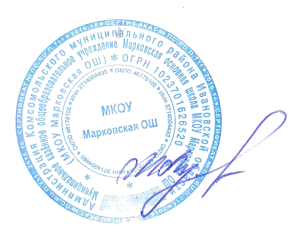 Приказ № 54 – ОД от «31» 08. 2022 г.Директор_________М.Н.Лучкова№Тема, раздел курсаПрограммное содержаниеМетоды и формы организации обучения. Характеристика деятельности обучающихся1Человеки общество. 16 чШкольные традиции и праздни- ки. Классный, школьный кол- лектив, совместная деятельность. Одноклассники, взаимоотноше- ния между ними; ценность дружбы, взаимной помощи.Рабочее место школьника.Правила безопасной работына учебном месте, режим труда и отдыхаЭкскурсия по школе, знакомство с помещениями. Обсуждение ситуаций по теме, например, «Прави- ла поведения в классе и в школе». Беседа по теме, например, «Как содержать рабочее место в поряд- ке»1Человеки общество. 16 чРоссия. Москва — столица России. Народы России.Первоначальные сведенияо родном крае. Название своего населённого пункта (города, села), региона. Культурные объекты родного края. Труд людей. Ценность и красота рукотворного мира. Правила поведения в социумеПросмотр и обсуждение иллюстраций, видеофраг- ментов и других материалов (по выбору) на темы«Москва — столица России», «Экскурсия по Мо- скве».Экскурсии, целевые прогулки, просмотр иллюстра- ций, видеофрагментов и других материалов (по вы- бору) на тему «Москва — столица России», о род- ном крае, труде людей. Рассматривание и описание изделий народных промыслов родного края и наро- дов России.Беседа по теме, например, «Правила поведения в учреждениях культуры — в театре, музее, библиотеке»Моя семья в прошлом и настоя- щем. Имена и фамилии членов семьи, их профессии.Взаимоотношения и взаимопо- мощь в семье. Совместный труд и отдых. Домашний адресРабота с иллюстративным материалом: рассматри- вание фото, репродукций на тему «Семья». Учеб- ный диалог по теме, например, «Что такое семья». Рассказы детей по теме,  например,  «Как  наша семья проводит свободное время»2Человеки природа. 37 чПрирода и предметы, созданные человеком. Природные материа- лы. Бережное отношение к пред- метам, вещам, уход за ними.Неживая и живая природа. Погода и термометр. Наблюде- ние за погодой своего края.Сезонные изменения в природе. Взаимосвязи  между  человеком и природой. Правила нравствен- ного и безопасного поведенияв природеУчебный диалог по теме, например, «Почему люди должны оберегать и охранять природу». Обсужде- ние ситуаций по теме, например, «Правила поведе- ния в природе». Экскурсии по теме, например,«Сезонные изменения в природе, наблюдениеза погодой». Практическая работа по теме, напри- мер, «Измеряем температуру».Работа с иллюстративным материалом: «Живая и неживая природа»2Человеки природа. 37 чРастения ближайшего окруже- ния (узнавание, называние, краткое описание).Лиственные и хвойные расте- ния. Дикорастущие и культур-Экскурсия. Сравнение внешнего вида деревьев, кустарников, трав. Определение названия по внешнему виду дерева. Работа с иллюстративным материалом: деление растений на две группы — дикорастущие и культурные. Учебный диалог№Тема, раздел курсаПрограммное содержаниеМетоды и формы организации обучения. Характеристика деятельности обучающихсяные растения. Части растения (называние, краткая характери- стика значения для жизни растения):корень, стебель, лист, цветок, плод, семя. Комнатные расте- ния, правила содержанияи уходапо теме, например, «Чем различаются дикорасту- щие и культурные растения?». Практическая работа по теме, например, «Найдите у растений их части». Рассматривание и зарисовка разнообразия частей растения: разные листья, разные цветки и плоды, разные корни (по выбору). Практическая работа по теме, например, «Учимся ухаживатьза растениями уголка природы»Разные группы животных (звери, насекомые, птицы, рыбы и др.). Домашние и дикие животные (различия в условиях жизни). Забота о домашних питомцахИгра-соревнование по теме, например, «Кто больше назовёт насекомых (птиц, зверей…)».Наблюдения за поведением животных в естествен- ных условиях: повадки птиц, движения зверей, условия обитаний насекомых (во время экскурсий, целевых прогулок, просмотра видеоматериалов).Логическая задача: найди ошибку в иллюстраци- ях — какое животное попало в эту группу непра- вильно. Рассказы детей по теме, например, «Мой домашний питомец»3Правила безопасной жизни.7 чНеобходимость соблюдения режима дня, правил здорового питания и личной гигиены.Правила безопасности в быту:Беседа по теме, например, «Что такое режим дня»: обсуждение режима дня первоклассника. Рассказ учителя: «Что такое правильное питание». Практи- ческое занятие (при наличии условий) в кабинетепользование бытовыми электро- приборами, газовыми плитами. Дорога от дома до школы.Правила безопасного поведения пешехода (дорожные знаки, дорожная разметка, дорожные сигналы)Безопасность в сети Интернет (электронный дневник и элек- тронные ресурсы школы) в усло- виях контролируемого доступав Интернет.технологии: «Правила пользования газовой и электроплитой». Составление памятки по теме, например, «Телефоны экстренных служб». Дидак- тическая игра по теме, например, «Правила поведения на улицах и дорогах, дорожные знаки»Резерв: 6 чРезерв: 6 чРезерв: 6 чРезерв: 6 ч№Тема, раздел курсаПрограммное содержаниеМетоды и формы организации обучения. Характеристика деятельности обучающихся1Человеки общество. 16 чНаша Родина — Россия, Россий- ская Федерация. Россия и её столица на карте. Государствен- ные символы России, символика своего региона. Москва — столи- ца. Достопримечательности Москвы. Страницы истории Москвы. Города России. Свой регион и его столица на кар-те РФ. Россия — многонацио- нальное государство. Народы России, их традиции, обычаи, праздники. Родной край, его природные и культурные досто- примечательности. Значимые события истории родного края. Свой регион и его главный город на карте. Хозяйственные заня- тия, профессии жителей родного края. Значение труда в жизни человека и обществаРассказ учителя, рассматривание иллюстраций, чтение текстов о федеративном устройстве России, о многонациональном составе населения страны. Игра-путешествие по теме, например, «Работаем экскурсоводами, проводим экскурсии по Москве, Санкт-Петербургу». Рассказ учителя по теме, например, «История возникновения Москвы».Работа с картой: Россия, Москва, Санкт-Петербург, наш регион на карте РФ.Чтение текстов учебника о народах России, об их традициях, обычаях, праздниках.Составление сообщения об истории родного края (при помощи взрослых, с использованием дополни- тельных источников информации).Учебный диалог по теме, например, «Зачем чело- век трудится?».Дидактическая игра по теме, например, «Профессии города и села». Логическая задача по теме, напри- мер, «Разделим картинки на три группы: профес- сии, которые есть только в городе; профессии села; профессии, которые есть и в селе, и в городе»1Человеки общество. 16 чСемья — коллектив. Семейное древо. Семейные ценностиУчебный диалог по теме, например, «Послушаем друг друга, расскажем о своей семье». Обсуждениеи традиции.  Совместный  труд и отдых. Участие детей в делах семьиобязанностей в семье, семейных традиций, совмест- ный труд и отдых.Практическая работа по теме, например, «Состав- ление схемы родословного древа семьи»Правила культурного поведения в общественных местах. Добро- та, справедливость, честность, уважение к чужому мнениюи особенностям других людей — главные правила взаимоотноше- ний членов обществаУчебный диалог по теме, например, «Оцени себя — умеешь ли ты сдерживать эмоции?». Анализ ситуа- ций, раскрывающих примеры гуманного отношения к людям. Работа в группе: работа с пословицами, сравнение и группировка слов по противоположно- му значению (добрый — жадный, смелый — трус- ливый, правдивый — лживый и др.)2Человеки природа. 34 чНаблюдения, опыты, измерения. Звёзды и созвездия, наблюдения звёздного неба. Планеты.Чем Земля отличается от других планет. Условия жизни на  Зем- ле. Изображения Земли: глобус, карта, план. Карта мира. Мате- рики, океаны.  Определение сторон горизонта при помощи компаса. Компас, его устройство, ориентирование на местностиУчебный диалог по теме, например, «Чем Земля отличается от других планет».Просмотр и обсуждение иллюстраций, видеофраг- ментов и других материалов (по выбору) на тему«Звёздное небо. Созвездия».Практическая работа с глобусом. Рассказ учителя, работа с текстом учебника: описание и особенности океанов и материков на Земле. Практическая работа с картой: «Как показывать объекты на настенной карте»2Человеки природа. 34 чМногообразие растений. Деревья, кустарники, травы. Дикорастущие и культурные растения. Связи в природе.Экскурсия в парк: сравнение деревьев, кустарни- ков, трав. Игра-соревнование по теме, например,«Кто больше вспомнит названий деревьев». Комму- никативная деятельность: описание растений по№Тема, раздел курсаПрограммное содержаниеМетоды и формы организации обучения. Характеристика деятельности обучающихсяГодовой ход изменений в жизни растенияиллюстрациям и живым объектам. Классификация растений (по иллюстрациям): дикорастущие — культурные. Практическая работа по теме, напри- мер, «Рассматривание растений, обсуждение усло- вий благополучного роста и развития растения».Работа в группах с иллюстративным материалом: составление коллективного рассказа по теме, напри- мер, «Каким бывает растение в разные сезоны»Мир животных (фауна). Насекомые, рыбы, птицы, звери, земноводные, пресмыкающиеся: общая характеристика (особен- ности внешнего вида, движений, питания, размножения).Сезонная жизнь животныхДидактическая игра по теме, например, «Угадай животное по описанию». Логическая задача по теме, например, «Найди ошибку — какое животное попало в эту группу случайно». Учебный диалогс использованием иллюстративного материала по теме, например, «Как живут животные в разные времена года». Ролевая игра по теме, например,«Собрание в лесу — кто как готовится к зиме». Работа в группах: подготовьте вопросы о жизни животных для других группКрасная книга России, её значение, отдельные представи- тели растений и животных Красной книги. Заповедники, природные парки. ОхранаУчебный диалог по теме, например, «Что такое Красная книга?». Просмотр и обсуждение иллю- страций, видеофрагментов и  других  материалов (по выбору) на тему: «Растения и животные Крас- ной книги».природы. Правила нравственно- го поведения на природеРассказ учителя: «Растения и животные нашего края, занесённые в Красную книгу». Коллектив- ное составление памятки по теме, например,«Правила поведения  в  заповедных  местах». Работа в группе: чтение текстов учебника и использование полученной информации для подготовки собственного рассказа о  Красной книге. Коллективное  составление  плана  рассказа о редком растении и животном3Правила безопасной жизни.12 чЗдоровый образ жизни: режим дня (чередование сна, учебных занятий, двигательной активно- сти) и рациональное питание (количество приёмов пищии рацион питания). Физическая культура, закаливание, игры на воздухе как условие сохранения и укрепления здоровья. Правила безопасности в школе (маршрут до школы, правила поведения на занятиях, переменах, при приёмах пищи, а такжена пришкольной территории). Правила безопасного поведения пассажира наземного транспорта и метро. Номера телефонов экстренной помощи.Учебный диалог по теме, например, «Зачем нужен режим дня? Почему нужно правильно питаться?». Беседа по теме,  например,  «Что  может  случиться на прогулке, на игровой площадке, дома и в шко- ле, если не соблюдать правила безопасности». Роле- вая игра по теме, например, «Мы — пешеходы».Анализ дорожных ситуаций. Работа в паре: соотне- сение изображений и названий дорожных знаков. Практическая работа по теме, например, «Учимся соблюдать изученные правила безопасности под руководством инструктора ГИБДД или учителя».Обсуждение с опорой на иллюстрации потенциальных опасностей бытовых предметови ситуаций. Беседа по теме, например, «Правила поведения в общественном транспорте».Практическая работа (при наличии условий) по теме, например, «Правила пользования компьюте- ром»№Тема, раздел курсаПрограммное содержаниеМетоды и формы организации обучения. Характеристика деятельности обучающихсяПравила поведения при пользо- вании компьютером.Безопасность в Интернете (коммуникация  в  мессенджерах и социальных группах) в услови- ях контролируемого доступав Интернет.Резерв: 6 чРезерв: 6 чРезерв: 6 чРезерв: 6 ч№Тема, раздел курсаПрограммное содержаниеМетоды и формы организации обучения. Характеристика деятельности обучающихся1Человеки общество. 20 чОбщество — совокупность людей, которые объединены общей культурой и связаны друг с другом совместной деятельно- стью во имя общей цели. Наша Родина — Российская Федера- ция — многонациональная страна. Особенности жизни, быта, культуры народов РФ. Уникальные памятники культу- ры (социальные и природные объекты) России, родного края. Города Золотого кольца России. Государственная символика Российской Федерации (гимн, герб, флаг) и своего региона.Уважение к культуре, истории, традициям своего народа и дру- гих народовРассказ учителя, рассматривание иллюстраций на тему: «Что такое общество». Просмотр и обсужде- ние иллюстраций, видеофрагментов и других материалов (по выбору) на тему: «Жизнь народов нашей страны».Ролевая игра по теме, например, «Встречаем гостей из разных республик РФ»: рассказы гостей об их крае и народах, рассказы для гостей о родном крае. Просмотр и обсуждение иллюстраций, видеофрагмен- тов и других материалов (по выбору) по теме, напри- мер, «Уникальные памятники культуры России».Работа в группе: чтение текстов учебника и исполь- зование полученной информации для подготовки собственного рассказа о памятниках культуры России.Моделирование маршрута по Золотому кольцус использованием фотографий достопримечательно- стей, сувениров и т. д.Составление сообщения о городах Золотого кольца России с использованием дополнительных источни- ков информации (дифференцированное задание)1Человеки общество. 20 чСемья — коллектив близких, родных людей. ПоколенияУчебный диалог по теме, например, «Для чего создаётся семья», «Почему семью называют кол-№Тема, раздел курсаПрограммное содержаниеМетоды и формы организации обучения. Характеристика деятельности обучающихсяв семье. Взаимоотношения в семье: любовь, доброта, внима- ние, поддержка. Семейный бюджет, доходы и расходы семьилективом». Работа в группах: коллективный ответ на вопрос «Какие бывают семьи?».Рассказ учителя: «Что такое семейный бюджет». Беседа по теме, например, «Доходы и расходы семьи». Практическая работа по теме, например,«Моделирование семейного бюджета» (дифференци- рованное задание)Страны и народы мира на карте. Памятники природы и культу- ры — символы стран, в которых они находятсяПрактическая  работа  с  картой:  страны  мира. Работа в группах: самостоятельное составление описания любой страны или народа мира (с исполь- зованием дополнительной литературы и  Интерне- та). «Путешествие по странам мира» (достоприме- чательности отдельных стран мира, по  выбору детей): рассматривание видеоматериалов, слайдов, иллюстраций. Символы стран, с которыми знако- мятся дети2Человеки природа. 35 чВещество. Разнообразие веществ в окружающем мире. Твёрдые тела, жидкости, газы, их свой- ства.Воздух — смесь газов. Свойства воздуха. Значение для жизни. Вода. Свойства воды. СостоянияПрактические работы (наблюдение и опыты)с веществами: текучесть, растворимость, окраши- ваемость и др.Упражнения: классификация тел и веществ, сравнение естественных и искусственных тел; классификация твёрдых, жидких и газообразных веществ.воды, её распространение в при- роде, значение для жизни.Круговорот воды в природе. Охрана воздуха, воды. Горные породы и минералы. Полезные ископаемые, их значение в хо- зяйстве человека. Полезные ископаемые родного края(2—3 примера). Почва, её состав, значение для живой природыи хозяйственной деятельности человекаДемонстрация учебных экспериментов: состояния воды, свойства воздуха. Рассказ учителя, анализ схемы круговорота воды в природе.Практические работы: горные породы и минера- лы — название, сравнение, описание.Экскурсия: почвы (виды, состав, значение для жизни природы и хозяйственной деятельности людей)Царства природы.Бактерии, общее представление. Грибы: строение шляпочного гриба; съедобные и несъедобные грибы.Разнообразие растений. Зависи- мость жизненного цикла орга- низмов от условий окружающей среды. Размножение и развитие растений. Особенности  питания и дыхания растений.Роль растений  в  природе и жизни людей, бережноеотношение человека к растени- ям. Условия, необходимыеРассказ учителя (чтение текста учебника) о бакте- риях. Рассматривание и описание особенностей внешнего вида бактерий.Работа с иллюстративным материалом по теме, например, «Какие грибы мы не положим в корзин- ку». Рисование схемы: «Шляпочный гриб». Рассказ учителя: «Чем грибы отличаются от растений».Работа в группе: классификация растений из списка, который предложили одноклассники. Коллективное создание схемы по теме, например,«Условия жизни растений». Рассказ-рассуждение о жизни растений.Практическая работа в паре по теме, например,«Размножения растений (побегом, листом, семе- нами)».№Тема, раздел курсаПрограммное содержаниеМетоды и формы организации обучения. Характеристика деятельности обучающихсядля жизни растения (свет, тепло, воздух, вода). Наблюдение роста растений, фиксация изменений. Растения родного края, назва- ния и краткая характеристика. Охрана растенийОхраняемые растения родного края (наблюдение, рассматривание иллюстраций)Разнообразие животных. Зависимость жизненного цикла организмов от условий окружаю- щей среды. Размножение и раз- витие животных (рыбы, птицы, звери, пресмыкающиеся, земно- водные). Особенности питания животных. Цепи питания.Условия, необходимые для жизни животных (воздух, вода, тепло, пища). Роль животных в природе и жизни людей, береж- ное отношение человека к жи- вотным. Охрана животных.Животные родного края, их названия.Дидактическая игра по теме, например, «Каких животных мы знаем». Коллективное составление схемы по теме, например, «Разнообразие живот- ных».Упражнения: опиши животное, узнай животное, найди ошибку в классификации животных.Учебный диалог по теме, например, «Как живот- ные питаются». Составление и анализ цепей питания.Работа в парах: характеристика животных по спо- собу размножения (на основе справочной литерату- ры), подготовка презентации.Моделирование стадий  размножения  животных (на примере земноводных, рыб). Рассказ  учителя по теме, например, «Как человек одомашнил животных». Рассказы детей по теме, например,«Мой домашний питомец». Просмотр и обсужде-ние иллюстраций, видеофрагментов и других материалов (по выбору) на тему «Охрана живот- ных»Природные сообщества: лес, луг, пруд. Взаимосвязи в природном сообществе. Создание человеком природных сообществ для хозяйственной деятельности, получения продуктов питания (поле, сад, огород).Природные сообщества родного края (примеры).Правила поведения в лесу, на водоёме, на лугуРабота со словарём: определение значения слова«сообщество». Рассказ учителя по теме, например,«Что такое природное  сообщество».  Учебный диалог по теме, например, «Особенности леса (луга, водоёма) как сообщества». Сравнение понятий: естественные сообщества, искусственные сообще- ства. Беседа по теме, например, «Для чего человек создает новые сообщества?». Обсуждение ситуаций, раскрывающих правила положительного и отрица- тельного отношения к природеЧеловек —  часть  природы. Общее представление о строении тела человека. Системы органов (опорно-двигательная, пищева- рительная, дыхательная, крове- носная, нервная, органы чувств), их роль в жизнедеятельности организма. Гигиена отдельных органов и систем органов чело- века.Измерение температуры тела человека, частоты пульсаОбсуждение текстов учебника, объяснения учите- ля: «Строение тела человека». Рассматривание схемы строения тела человека: называние, описа- ние функций разных систем органов.Практическая работа по теме, например, «Измере- ние температуры тела и частоты пульса»3Правила безопасной жизни.7 чЗдоровый  образ  жизни;  забота о здоровье и безопасности окру- жающих людей. Безопасностьво дворе жилого дома (внимание к зонам электрических, газовых, тепловых подстанций и других опасных объектов; предупрежда- ющие знаки безопасности).Транспортная безопасность пассажира разных видов транспорта, правила поведения на вокзалах, в аэропортах,на борту самолёта, судна. Безопасность в Интернете (ориентировка в признаках мошенничества в сети; защита персональной информации)в условиях контролируемого доступа в ИнтернетПрактическая работа по теме, например, «Рассма- тривание знаков (опасно, пожароопасно, взрыво- опасно; внимание — автопогрузчик; электрический ток; малозаметное препятствие; падение с высоты), коллективное объяснение их значения». Анализ ситуаций по теме, например, «Что может произой- ти, если…», Ролевая игра по теме, например, «Рас- скажи малышу, как нужно вести себя на игровойи спортивной площадке». Рассказ учителя по теме, например, «Правила поведения в транспорте, на вокзалах, в аэропортах, на борту самолета, судна». Работа в группах: составление памятки по теме, например, «Правила поведения в аэропортах, на борту самолета, судна (по выбору группы)».Учебный диалог по теме, например, «Как обеспе- чить безопасность при работе в Интернете».Обсуждение результатов проектной деятельности по теме, например, «Что такое здоровый образ жизни и как его обеспечить»Резерв: 6 чРезерв: 6 чРезерв: 6 чРезерв: 6 ч№Тема, раздел курсаПрограммное содержаниеМетоды и формы организации обучения. Характеристика деятельности обучающихся1Человеки общество. 33 чГосударственное устройство РФ (общее представление).Конституция — Основной закон Российской Федерации. Права и обязанности гражданина РФ. Президент РФ — глава государ- ства. Политико-административ- ная карта России. Города Рос- сии.Общая характеристика родного края: природа, главный город, важнейшие достопримечательно- сти, знаменитые соотечественни- ки.  Государственные  праздники в жизни российского общества: Новый год, День защитника Отечества, Международный женский день, День весны и труда, День Победы, День России, День народного един- ства, День Конституции. Празд- ники и памятные даты своего региона. Характеристика отдель-Работа с политико-административной картой РФ: определение местонахождения республик РФ, краёв, крупнейших областей и городов России.Чтение статей Конституции РФ о правах граждан РФ. Рассказ  учителя  по  теме,  например,  «Забота о детстве — главная особенность нашего государ- ства».Чтение и обсуждение текстов  учебника,  объясне- ния учителя. Игра-соревнование по  теме,  напри- мер, «Знаем ли мы свой родной край?». Рассказ учителя о важнейших страницах истории родного края. Обсуждение докладов и презентаций учащих- ся (дифференцированное задание) по теме, напри- мер, «Мой родной край».Учебный диалог по теме, например, «Государствен- ные праздники России». Работа в парах по теме, например, «Рассказ о любом празднике РФ или своего региона»№Тема, раздел курсаПрограммное содержаниеМетоды и формы организации обучения. Характеристика деятельности обучающихсяных исторических событий, связанных с нимИстория Отечества. «Лента времени» и историческая карта.Наиболее важныеи яркие события общественной и культурной жизни страныв разные исторические периоды: государство Русь, Московское государство, Российская импе- рия, СССР, Российская Федера- ция. Картины быта, труда; духовно-нравственные и куль- турные традиции людей в раз- ные исторические времена.Выдающиеся люди разных эпох как носители базовых нацио- нальных ценностей.Наиболее значимые объекты списка Всемирного культурного наследия в России и за рубежом (3—4 объекта). Охрана памятни- ков истории и культуры. По-Практическая работа по теме, например, «Опреде- ление по «ленте времени» времени (века), в кото- ром происходили исторические события».Работа в паре: анализ исторической карты, нахож- дение мест важнейших исторических событийв жизни России. Обсуждение рассказов учителя, текста учебника о быте, традициях,  культуре Древней Руси. Экскурсия в художественный музей (при наличии условий), просмотр видеофрагментов, иллюстраций и других материалов на темы «Ис- кусство Древней Руси», «Ремёсла в Древней Руси»,«Образование от Древней Руси до XIX века»,«Московское государство», «Искусство ХIХ века»,«Искусство ХХ века» (по выбору).Учебный диалог по теме, например, «Как выполня- ли свой долг защиты Отечества в разные историче- ские времена граждане России (на примере Отече- ственной войны 1812 г., Великой Отечественной войны (1941—1945 гг.)».Просмотр видеофрагментов, иллюстраций, чтение текстов учебников (по выбору) на тему «Объектысильное участие в охране памят- ников истории  и  культуры своего края. Правила нравствен- ного поведения, культурные традиции людей в разные исторические временаВсемирного культурного наследия в России и за рубежом». Рассказ учителя о памятниках Всемир- ного наследия (например, в России — Московский Кремль, памятники Новгорода, Кижи, в мире — Великая Китайская стена, Колизей в Риме, Акро- поль в Греции). Учебный диалог по теме, напри- мер, «Как охраняются памятники историии культуры». Обсуждение докладов учащихсяо значимых объектах культурного наследия России (дифференцированное задание)2Человеки природа. 24 чСолнце — ближайшая к нам звезда, источник света и тепла для всего живого на Земле.Характеристика планет Солнеч- ной системы. Естественные спутники планет. Смена дняи ночи на Земле. Вращение Земли как причина смены дня и ночи.Обращение Земли вокруг Солнца и смена времён года.Формы земной поверхности: равнины, горы, холмы, овраги (общее представление, условное обозначение равнин и горна карте). Равнины и горы России. Особенности поверх-Игра-соревнование по теме, например, «Клуб астро- номов»: зададим друг другу вопросы о Солнечной системе. Обсуждение выступлений учащихся (дифференцированное задание) о планетах. Рассма- тривание и обсуждение схемы: вращение Земли вокруг своей оси — причина смены дня и ночи.Работа с картой: равнины и горы на территории РФ, крупнейшие реки и озёра; моря, омывающие Россию.Описание объектов родного края: название, место расположения, общая характеристика.№Тема, раздел курсаПрограммное содержаниеМетоды и формы организации обучения. Характеристика деятельности обучающихсяности родного края (краткая характеристика на основе наблюдений).Водоёмы, их разнообразие (океан, море, озеро, пруд); река как вод- ный поток. Крупнейшие реки и озёра России, моря, омывающие её берега, океаны. Использование человеком водоёмов и рек. Водо- ёмы и реки родного края: назва- ния, краткая характеристика.Наиболее значимые природные объекты списка Всемирного наследия в России и за рубежом. Охрана природных богатств: воды, воздуха, полезных ископа- емых, растительного и животно- го мира. Международная Крас- ная книга (3—4 примера).Правила нравственного поведе- ния в природеУчебный диалог по теме, например, «Как люди используют водоёмы и реки для хозяйственной деятельности».Рассказ учителя, работа с иллюстративным матери- алом: природные объекты списка Всемирного наследия в России и за рубежом (например, в Рос- сии — озеро Байкал, остров Врангеля, вулканы Камчатки, Ленские столбы; в мире — остров Пасхи (Чили); дорога  гигантов  (Северная  Ирландия); бухта Халонг (Вьетнам); национальный парк Тонгариро (Новая Зеландия). Обсуждение результа- тов проектной деятельности по теме, например,«Объекты Всемирного наследия в России и в мире».Рассказ учителя о Международной Красной книге. Работа в группах по теме, например, «Составление памятки «Правила поведения в природе»Природные зоны России: общее представление об основныхУчебный диалог по теме, например, «Почему меняются природные зоны?». Коллективное форму-природных зонах России: климат, растительный и живот- ный мир, особенности трудаи быта людей, охрана природы. Связи в природной зонелирование вывода: причиной смены природных зон является разная освещённость Солнцем поверхно- сти Земли. Работа с текстом учебника: особенности разных природных зон. Работа в паре: анализ схем, иллюстраций по теме, например, «Какие организмы обитают в природных зонах», составле- ние рассказа-рассуждения по теме, например, «Как животные приспосабливаются к условиям жизни». Учебный диалог по теме, например, «Экологиче- ские связи в природной зоне». Моделирование характерных цепей питания в изучаемой природ- ной зоне.Рассказ учителя об освоении природных богатств в природных зонах и возникших вследствие этого экологических проблемах.Работа в группах: создание описания одной из при- родных зон  по  самостоятельно  составленному плану (с использованием дополнительной информа- ции, в том числе из Интернета)3Правила безопасной жизни.5 чЗдоровый образ жизни: профи- лактика вредных привычек.Безопасноть в городе. Планирование безопасных маршрутов с учётом транспорт- ной инфраструктуры города; правила безопасного поведения велосипедиста (дорожные знаки,Учебный диалог по теме, например, «Послушаем друг друга: как я выполняю правила безопасной жизни». Работа в группах: составление текста по теме, например, «Какие опасности можно встре- тить на улице, в зонах отдыха, в общественных местах». Анализ ситуаций по теме, например,«Что может произойти, если…». Обсуждение результатов работы групп.№Тема, раздел курсаПрограммное содержаниеМетоды и формы организации обучения. Характеристика деятельности обучающихсядорожная разметка, сигналыи средства защиты велосипеди- ста). Безопасность в Интернете (поиск достоверной информации опознание государственных образовательных ресурсови детских развлекательных порталов) в условиях контроли- руемого доступа в ИнтернетРолевая игра по теме, например, «Знаем ли мы правила езды на велосипеде (роли: велосипедисты, сотрудники ГИБДД, маленькие дети). Рассказ учителя по теме, например, «Чем может  быть опасен Интернет. Как правильно искать информа- цию в Интернете»Резерв: 6 чРезерв: 6 чРезерв: 6 чРезерв: 6 ч